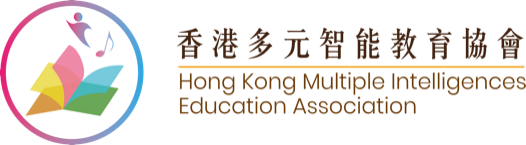    第十一屆全港數學盃挑戰賽團體報名表格比賽日期﹕2024年5月5日（星期日）比賽地點﹕九龍灣國際展貿中心截止報名日期﹕2024年4月28日比賽費用﹕港幣＄315/位*比賽會根據學生就讀年級分組，各組的比賽時間請到本會網頁查看。**如表格不敷應用，可自行影印。比賽詳情及網上報名﹕www.hkmie.org     查詢電郵﹕cs@hkmie.org           +852 6341 6587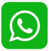 學校/中心/團體名稱地址聯絡人姓名手提電話電郵編號參賽學生中文姓名就讀年級編號參賽學生中文姓名就讀年級1112123134145156167178189191020